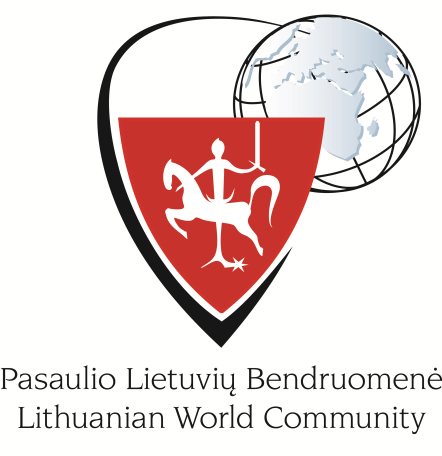 PASAULIO LIETUVIŲ BENDRUOMENĖS XV SEIMOREZOLIUCIJADĖL KOMUNIKACIJOS2015 m. liepos 17 d.VilniusPasaulio lietuvių bendruomenės Seimaspažymėdamas, kad egzistuoja daug atskirų regioninių arba vietinių komunikacijos priemonių – naujienų portalų, laikraščių, žurnalų, naujienlaiškių – ir, kad lietuvių bendruomenei, norinčiai efektyviai ir tikslingai informuoti visuomenę apie savo veiklą, sudėtinga išsirinkti tinkamus kanalus;pastebėdamas, kad nors einama teisinga linkme, vis dar nėra vieningos platformos, kurioje būtų galima vienoje vietoje rasti visas svarbiausias pasaulio lietuviams naujienas:ragina PLB Valdybą sukurti vieningą komunikacijos platformą informacijos sklaidai tarp pasaulio lietuvių bendruomenių.Pasaulio Lietuvių Bendruomenės Seimo                     Pasaulio Lietuvių Bendruomenės SeimoPrezidiumo pirmininkė		                    Nutarimų komisijos pirmininkasRegina Narušienė                                                         Romas Cibas..........................................................                                  ..........................................................